ПРАВИЛА ВНУТРЕННЕГО РАСПОРЯДКА воспитанников ДОУ детского сада «Солнышко»1. ОБЩИЕ ПОЛОЖЕНИЯ 1.1. Настоящие Правила внутреннего распорядка воспитанников (далее Правила), разработаны на основании: Федерального закона Российской Федерации от 29 декабря 2012 г. N 273-ФЗ "Об образовании в Российской Федерации", Конституции Российской Федерации, Гражданского кодекса, Семейного кодекса,СанПиН 2.4.1.3049-13 «Санитарно-эпидемиологические требования к устройству, содержанию и организации режима работы дошкольных образовательных организаций», утвержденных постановлением Главного государственного санитарного врача РФ от 15.05.2013 № 26, Уставом и другими локальными актами ДОУ,режима образовательного процесса и защиты прав воспитанников.и определяют внутренний распорядок воспитанников муниципального бюджетного дошкольного образовательного учреждения детский сад «Солнышко» (далее ДОУ).1.2. Правила внутреннего распорядка разработаны для воспитанников и их родителей (законных представителей)  ДОУ с целью обеспечения безопасности детей во время их пребывания в ДОУ, а также успешной реализации целей и задач образовательной организации, определенных в Уставе ДОУ.Взаимоотношения между ДОУ и родителями (законными представителями) воспитанников возникают с момента зачисления ребенка в ДОУ и прекращаются с момента отчисления ребенка из ДОУ и регулируются договором между образовательной организацией и родителями (законными представителями) воспитанника, включающим в себя взаимные права, обязанности и ответственность сторон.1.3. Настоящие Правила определяют основы статуса воспитанников (далее воспитанников) ДОУ, их права как участников воспитательно-образовательного процесса, устанавливают режим воспитательно-образовательного процесса, распорядок дня воспитанников ДОУ.1.4. Введение настоящих Правил имеет целью способствовать совершенствованию качества, результативности организации воспитательно-образовательного процесса в ДОУ.1.5. Настоящие Правила находятся в каждой возрастной группе ДОУ и размещаются на информационных стендах. Родители (законные представители) воспитанников ДОУ должны быть ознакомлены с настоящими Правилами.1.6. Настоящие Правила утверждаются заведующим ДОУ, принимаются общим собранием  на неопределенный срок.1.7. Настоящие Правила являются локальным нормативным актом, регламентирующим деятельность ДОУ.1.8. Администрация, педагогический совет, общее собрание трудового коллектива ДОУ, а также совет родителей (родительский комитет) воспитанников имеют право вносить предложения по усовершенствованию и изменению настоящих Правил.2. ПОРЯДОК ПРИХОДА И УХОДА ВОСПИТАННИКОВРежим работы ДОУ и длительность пребывания в нем детей определяется Учредителем.Группы функционируют в режиме 5 дневной рабочей недели.• выходные дни – суббота, воскресенье, праздничные дни;• максимальная длительность пребывания детей в ДОУ – 10,5 часов.Группы работают в соответствии с утверждённым общим расписанием непосредственно образовательной деятельности, планом воспитательно-образовательной работы и режимом, составленными в соответствии с возрастными и психологическими особенностями обучающихся. Основу режима образовательного процесса в ДОУ составляет установленный распорядок сна и бодрствования, приёмов пищи, гигиенических и оздоровительных процедур, непосредственно образовательной деятельности (далее —НОД), прогулок и самостоятельной деятельности обучающихся. Расписание НОД составляется в соответствии с СанПиН 2.4.1.3049-13 «Санитарно-эпидемиологические требования к устройству, содержанию и организации режима работы дошкольных образовательных организаций», утвержденных постановлением Главного государственного санитарного врача РФ от 15.05.2013 № 26. ДОУ имеет право объединять группы в случае необходимости в летний период (в связи с низкой наполняемостью групп, отпусками родителей.)Ежедневный утренний прием детей проводят воспитатели групп, которые опрашивают родителей (законных представителей) о состоянии здоровья детей.Родители (законные представители) должны знать о том, что своевременный приход в ДОУ – необходимое условие качественной и правильной организации воспитательно- образовательного процесса.Родители (законные представители) должны помнить, что в соответствии с СанПиНом  по истечении времени завтрака, оставшаяся пища должна быть ликвидирована.Педагоги проводят беседы и консультации для родителей (законных представителей) о воспитаннике, утром до 08.15 и вечером после 17.00. В другое время педагог находится с детьми и отвлекать его от воспитательно-образовательного процесса категорически запрещается.К педагогам группы необходимо обращаться на «Вы», по имени и отчеству, независимо от возраста, спокойным тоном. Спорные и конфликтные ситуации нужно разрешать только в отсутствии детей.При возникновении вопросов по организации воспитательно-образовательного процесса, пребыванию ребенка в ДОУ родителям (законным представителям) следует обсудить это с воспитателями группы и (или) с руководством ДОУ (заведующий ДОУ, старший воспитатель).Родители (законные представители) обязаны забрать ребенка до 17.30ч. В случае неожиданной задержки, родитель (законный представитель) должен незамедлительно связаться с воспитателем группы. Если родители (законные представители) не предупредили воспитателя и не забрали ребенка после 17.30 ч, воспитатель оставляет за собой право передать ребёнка в учреждение здравоохранения, дежурному отдела полиции по Никифоровскому району, поставив в известность родителей (законных представителей) о местонахождении ребёнка.Родители (законные представители) должны лично передавать ребенка воспитателю группы. Нельзя забирать детей из ДОУ, не поставив в известность воспитателя группы, а также поручать это детям, подросткам в возрасте до 18 лет, лицам в нетрезвом состоянии, наркотическом опьянении.Если родители (законные представители) ребенка не могут лично забрать ребенка из ДОУ, то требуется заранее оповестить об этом администрацию детского сада и сообщить, кто будет забирать ребенка из числа тех лиц, на которых предоставлены личные заявления родителей (законных представителей).Категорически запрещен приход ребенка дошкольного возраста в ДОУ и его уход без сопровождения родителя (законного представителя).Чтобы избежать случаев травматизма, родителям необходимо проверять содержимое карманов в одежде ребенка на наличие опасных предметов. Категорически запрещается приносить в ДОУ острые, режущие, стеклянные предметы, а также мелкие предметы (бусинки, пуговицы и т. п.), таблетки и другие лекарственные средства.Воспитанникам запрещается приносить в детский сад жевательную резинку и другие продукты питания (конфеты, печенье, чипсы, сухарики, напитки и др.)Не рекомендуется надевать воспитаннику золотые и серебряные украшения, давать с собой дорогостоящие игрушки, мобильные телефоны, а также игрушки, имитирующие оружие. За золотые и серебряные вещи, а также за дорогостоящие предметы администрация ДОУ ответственности не несет.Запрещается оставлять велосипеды, самокаты, коляски и санки в помещении детского сада. Администрация ДОУ не несёт ответственность за оставленные без присмотра вышеперечисленные вещи.ПРАВА ВОСПИТАННИКОВ ДОУДОУ реализует права воспитанников на образование, гарантированные Российской Федерацией, направленые на формирование общей культуры, развитие физических, интеллектуальных, нравственных, эстетических и личностных качеств, формирование предпосылок учебной деятельности, сохранение и укрепление здоровья детей дошкольного возраста.Дети, посещающие ДОУ, имеют право на: получение бесплатного дошкольного образования;предоставление условий для обучения с учётом особенностей их психофизического развития и состояния здоровья, в том числе получение социально – педагогической и психологической помощи, бесплатной психолого – медико – педагогической коррекции;уважение его человеческого достоинства;защиту от применения методов физического или психического насилия;условия воспитания, обучения и развития, а также присмотра и оздоровления, гарантирующие охрану и укрепление здоровья;удовлетворение потребности в эмоционально-личностном общении;развитие творческих способностей и интересов;иные права предусмотренные Федеральным законом «Об образовании в Российской Федерации» № 273 – ФЗ от 29 декабря 2012 года, нормативными правовыми актами Российской Федерации, локальными нормативными актами Учреждения.Меры дисциплинарного взыскания к воспитанникам ДОУ не применяются. Применение физического и (или) психического насилия по отношению к воспитанникам ДОУ не допускается. Дисциплина в ДОУ поддерживается на основе уважения человеческого достоинства всех участников образовательных отношений. Поощрение воспитанников ДОУ за успехи в образовательной, спортивной, творческой деятельности проводится по итогам конкурсов, соревнований и других мероприятий в виде вручения грамот, дипломов, благодарственных писем, сертификатов, сладких призов и подарков. Организацию оказания первичной медико-санитарной помощи воспитанникам ДОУ осуществляет старшая медицинская сестра.ДОУ, при реализации образовательной программы ДОУ создает условия для охраны здоровья воспитанников, в том числе обеспечивает:- текущий контроль за состоянием здоровья воспитанников;- проведение санитарно-гигиенических, профилактических и оздоровительных мероприятий, обучение и воспитание в сфере охраны здоровья воспитанников ДОУ;- соблюдение государственных санитарно-эпидемиологических правил и нормативов;- расследование и учет несчастных случаев с воспитанниками во время пребывания в ДОУ, в порядке, установленном федеральным органом исполнительной власти, осуществляющим функции по выработке государственной политики и нормативно-правовому регулированию в сфере образования, по согласованию с федеральным органом исполнительной власти, осуществляющим функции по выработке государственной политики и нормативно-правовому регулированию в сфере здравоохранения.3.9. Воспитанникам, испытывающим трудности в освоении образовательной программы ДОУ, развитии и социальной адаптации, оказывается психолого-педагогическая, медицинская и социальная помощь:- психолого-педагогическое консультирование родителей (законных представителей) и педагогических работников.4. ЗДОРОВЬЕ РЕБЕНКАУтренний прием осуществляет воспитатель группы, старшая медицинская сестра ДОУ осуществляет контроль приема детей. Родители (законные представители) обязаны приводить ребенка в ДОУ здоровым и информировать воспитателей о каких-либо изменениях, произошедших в состоянии здоровья ребенка дома.Своевременный приход в детский сад – необходимое условие качественной и правильной организации воспитательно-образовательного процесса!Об отсутствии ребенка родители должны предупреждать воспитателя группы до 9.00 текущего дня.Во время утреннего приема не принимаются дети с явными признаками заболевания: кожная сыпь, сильный кашель, насморк, повышенная температура. Воспитатель имеет право не принять ребенка и потребовать его осмотр медицинским работником.Если в течение дня у ребенка появляются первые признаки заболевания (повышение температуры, сыпь, рвота, диарея), родители (законные представители) будут об этом извещены и должны как можно быстрее забрать ребенка из ДОУ. Поэтому родители (законные представители) обязаны сообщать воспитателям о любых изменениях контактных данных.Администрация ДОУ оставляет за собой право принимать решение о переводе ребенка в медицинский кабинет ДОУ или направлять его в лечебное учреждение района в связи с появлением внешних признаков заболевания. Состояние здоровья ребенка определяет по внешним признакам старшая медицинская сестра.После перенесенного заболевания, а также отсутствия более 5 дней (за исключением выходных и праздничных дней) детей принимают в ДОУ только при наличии справки от врача о выздоровлении с данными о состоянии здоровья ребенка с указанием диагноза, длительности заболевания, сведений об отсутствии контакта с инфекционными больными.В случае длительного отсутствия ребенка в ДОУ по каким-либо обстоятельствам необходимо написать заявление на имя заведующего ДОУ о сохранении места за ребенком с указанием периода отсутствия ребенка и причины.Если у ребенка есть аллергия или другие особенности здоровья и развития, то родитель (законный представитель) должен поставить в известность воспитателя, предъявить в данном случае справку или иное медицинское заключение.В ДОУ запрещено давать детям  каких-либо лекарств: родителем (законным представителем), воспитателем, младшим воспитателем группы или самостоятельно принимать ребенком лекарственные средства.Родители (законные представители) и педагоги ДОУ обязаны доводить до сознания воспитанников то, что в группе детям не разрешается обижать друг друга, брать без разрешения личные вещи, в том числе и принесенные из дома игрушки других детей; портить и ломать результаты труда других детей. Это требование продиктовано соображениями безопасности каждого ребенка.Родители (законные представители) должны заботиться о здоровье своих детей:• вести здоровый образ жизни и быть личным примером для своего ребёнка;• заботиться о безопасности ребёнка во время каникул, отдыха и т.д.4.12. Меню в ДОУ составляется в соответствии с СанПиН  Родитель знакомится с меню на информационном стенде в групповой комнате и на информационном стенде на первом этаже детского сада.4.13. Профилактические прививки проводятся в соответствии с национальным календарем профилактических прививок, профилактические прививки проводятся только с письменного согласия родителей (законных представителей).5. ВНЕШНИЙ ВИД И ОДЕЖДА ВОСПИТАННИКАВоспитанника необходимо приводить в ДОУ в опрятном виде, в чистой, застегнутой на все пуговицы одежде и удобной, соответствующей сезону обуви, без посторонних запахов (духи, табак и т.д.). Родители должны следить за исправностью застежек (молний).Воспитанник должен иметь умытое лицо, чистые нос, уши, руки и ноги; подстриженные ногти; подстриженные и тщательно расчесанные, аккуратно заплетенные волосы; чистое нижнее белье (в целях личной гигиены мальчиков и девочек необходима ежедневная смена нательного нижнего белья).Если внешний вид и одежда воспитанника неопрятна, воспитатель вправе сделать замечание родителю (законному представителю) и потребовать надлежащего ухода за ребенком.Для создания комфортных условий пребывания ребенка в ДОУ родитель (законный представитель) обязан обеспечить следующее:• Сменная обувь: туфли (или сандалии) с каблучком и жестким задником строго по размеру ноги (это обязательно для правильного формирования стопы, чтобы ножка малыша все время четко фиксировалась и не «западала» на стороны, т.к. формирование стопы заканчивается к 7-8 годам). Основное требование – удобство для ребенка в процессе самообслуживания: наличие застежек- липучек или резинок на подъеме стопы.• Не менее двух комплектов сменного белья: мальчикам – шорты, брючки, трусики, майки, рубашки, колготки; девочкам – колготки, майки, трусики, платьице или юбочка с кофточкой. В теплое время – носки, гольфы.• Комплект сменного белья для сна (пижама)• Два пакета для хранения чистого и использованного белья.• Чешки для музыкальных занятий (строго по размеру ноги).• Для занятия физкультурой в зале необходима специальная физкультурная форма: футболка, темные шорты из несинтетических, дышащих материалов; х/б носочки и спортивные тапочки без шнурков на резиновой подошве (строго по размеру ноги).• Индивидуальная расческа для поддержания опрятного вида в течение дня.• Головной убор (в теплый период года).• Носовой платок или бумажные салфетки (необходимы ребенку, как в помещении, так и на прогулке). На одежде должны располагаться удобные карманы для их хранения.Родители (законные представители) должны ежедневно проверять содержимое пакетов для хранения чистого и использованного белья, а также еженедельно менять комплект спортивной одежды, так как ребенок в процессе активной двигательной деятельности потеет.Родители (законные представители) должны промаркировать вещи ребёнка (инициалы) во избежание потери или случайного обмена с другим ребенком. Одежда хранится в индивидуальном шкафчике воспитанника в раздевальной комнате. За утерю не промаркированной одежды и обуви администрация ДОУ ответственности не несет.Зимой и в мокрую погоду рекомендуется, чтобы у ребенка была запасная одежда (варежки, колготки, штаны и т.д.) для смены в отдельном мешочке.Перед тем как вести ребенка в детский сад родителям (законным представителям) необходимо проверить, соответствует ли его одежда времени года и температуре воздуха. Проследить, чтобы одежда ребенка не была слишком велика и не сковывала его движений. В правильно подобранной одежде ребенок свободно двигается и меньше утомляется. Завязки и застежки должны быть расположены так, чтобы ребенок мог самостоятельно себя обслужить. Обувь должна быть легкой, теплой, точно соответствовать ноге ребенка, легко сниматься и надеваться. Нежелательно ношение вместо рукавиц перчаток.6. ИГРА И ПРЕБЫВАНИЕ ВОСПИТАННИКОВ НА СВЕЖЕМ ВОЗДУХЕВоспитатели всех возрастных групп организуют прогулку воспитанников в соответствии с требованиями СанПиН . Продолжительность прогулки детей составляет не менее 3-4 часов. Прогулки организуют 2 раза в день: в первую половину – до обеда и во вторую половину дня – после дневного сна или перед уходом детей домой. При температуре воздуха ниже минус 150С и скорости ветра более 7м/с продолжительность прогулки сокращается. Прогулка не проводится при температуре воздуха ниже минус 150С и скорости ветра более 15 м/с для детей до 4 лет, а для детей 5-7 лет при температуре воздуха минус 200С и скорости ветра более 15 м/с, в иных случаях родители (законные представители) не имеют права требовать от воспитателей и администрации детского сада отмены данного режимного момента.Администрация ДОУ оставляет за собой право отказать родителям (законным представителям) в просьбе оставлять воспитанников во время прогулки в групповой комнате, так как, в соответствии с требованиями СанПиН  все помещения ежедневно и неоднократно проветриваются в отсутствии детей.Использование личных велосипедов, самокатов и роликовых коньков в детском саду (без согласия воспитателя) запрещено в целях обеспечения безопасности других детей.Воспитанник может принести в детский сад личную игрушку, если она чистая и не содержит мелких опасных деталей и соответствует требованиям СанПиН 2.4.1.3049-13 "Санитарно- эпидемиологические требования к устройству, содержанию и организации режима работы дошкольных образовательных организаций", утв. постановлением Главного государственного санитарного врача РФ от 15.05.2013 № 26. Родитель (законный представитель), разрешая своему ребенку принести личную игрушку в детский сад, соглашается с мыслью, что взрослый или ребенок не расстроятся, если с ней будут играть другие дети или она испортится». За сохранность принесенной из дома игрушки, воспитатель и детский сад ответственности не несут. Запрещено приносить игрушки имитирующие оружие.Если выясняется, что ребенок забрал домой игрушку из детского сада (в том числе и игрушку другого ребенка), то родители (законные представители) обязаны незамедлительно вернуть ее, разъяснив малышу, почему это запрещено.ОРГАНИЗАЦИЯ ПИТАНИЯДОУ обеспечивает гарантированное сбалансированное питание воспитанников  с учетом их возраста, физиологических потребностей в основных пищевых веществах и энергии по утвержденным нормам.Организация питания воспитанников возлагается на ДОУ и осуществляется его штатным персоналом.Меню в ДОУ составляется в соответствии с СанПиН 2.4.1.3049-13 "Санитарно- эпидемиологические требования к устройству, содержанию и организации режима работы дошкольных образовательных организаций", утв. постановлением Главного государственного санитарного врача РФ от 15.05.2013 № 26, и вывешивается на информационных стендах групп. Питание в ДОУ осуществляется в соответствии с примерным 10-дневным меню, разработанным на основе физиологических потребностей в пищевых веществах и норм питания обучающихся и утверждённого заведующим ДОУ.Контроль над качеством питания (разнообразием), витаминизацией блюд, закладкой продуктов питания, кулинарной обработкой, выходом блюд, вкусовыми качествами пищи, санитарным состоянием пищеблока, правильностью хранения, соблюдением сроков реализации продуктов возлагается на старшую медицинскую сестру и бракеражную комиссию  ДОУ. Регламент проведения мероприятий, посвященных дню рождения ребенка, а также перечень недопустимых угощений обсуждается с родителями (законными представителями) воспитанников заранее. Категорически запрещено угощать детей в ДОУ кремовыми изделиями, жвачками, конфетами на палочке, фруктами, лимонадом.8. СОТРУДНИЧЕСТВОПедагоги, администрация ДОУ обязаны тесно сотрудничать с родителями (законными представителями) воспитанников для создания условий для успешной адаптации ребенка и обеспечения безопасной среды для его развития.Родитель (законный представитель) должен получать педагогическую поддержку воспитателей, специалистов, администрации ДОУ во всех вопросах, касающихся воспитания ребенка. Родители (законные представители) обучающихся имеют право присутствовать на родительских собраниях группы, которую посещает их ребёнок, и на общих родительских собраниях ДОУ, а также участвовать в воспитательно-образовательном процессе, совместных с детьми мероприятиях.Каждый родитель (законный представитель) имеет право принимать активное участие в воспитательно-образовательном процессе, участвовать в педагогических совещаниях ДОУ с правом совещательного голоса, вносить предложения по работе с воспитанниками, быть избранным путем голосования в Родительский комитет и Совет ДОУ.Родители (законные представители) воспитанника обязаны соблюдать и выполнять условия настоящих Правил, договора между ДОУ и родителями (законными представителями) воспитанника, устав ДОУ.Если у родителя (законного представителя) возникли вопросы по организации воспитательно-образовательного процесса, пребыванию ребенка в группе, следует: обсудить их с воспитателями группы; если это не помогло решению проблемы, необходимо обратиться к заведующей детским садом , по телефону 34 8 78 или в приемные часы.Приветствуется активное участие родителей в жизни группы:- участие в праздниках и развлечениях, родительских собраниях;- сопровождение детей на прогулках, экскурсиях за пределами детского сада;- работа в родительском комитете группы или детского сада.Родителям (законным представителям) запрещается: въезд на территорию ДОУ на своем личном автомобиле или такси;при парковке личного автотранспорта загораживать подъезд к воротам для въезда и выезда служебного транспорта на территорию ДОУ; курить на территории и в помещениях ДОУ;давать ребенку в ДОУ жевательную резинку, конфеты, чипсы, сухарики.Следить за тем, чтобы у ребенка в карманах не было острых, колющих и режущих предметов.Родители (законные представители) должны своевременно вносить плату за содержание обучающегося (воспитанника)  в порядке, указанном в Договоре.9. РАЗНОЕДля отчисления ребенка необходимо:• За 2 недели до ухода ребенка из ДОУ родитель (законный представитель) должен написать на имя заведующего заявление по установленной форме, где уточняется дата выбывания ребенка.• Родители (законные представители) воспитанников, уходящих в школу, должны заблаговременно позаботиться об оплате за пребывание ребёнка в ДОУ (предоплата).В целях материальной поддержки воспитания и обучения детей, посещающих  ДОУ, родителям (законным представителям) выплачивается компенсация в размере, устанавливаемом нормативными правовыми актами субъектов Российской Федерации, но не менее двадцати процентов среднего размера родительской платы за присмотр и уход за детьми в государственных и муниципальных образовательных организациях, находящихся на территории соответствующего субъекта Российской Федерации, на первого ребенка не менее 20%, не менее пятидесяти процентов размера такой платы на второго ребенка, не менее семидесяти процентов размера такой платы на третьего ребенка и последующих детей. Средний размер родительской платы за присмотр и уход за детьми в государственных и муниципальных образовательных организациях устанавливается органами государственной власти субъекта Российской Федерации. Право на получение компенсации имеет один из родителей (законных представителей), внесших родительскую плату за присмотр и уход за детьми.В целях защиты прав воспитанников их родители (законные представители) самостоятельно или через своих представителей вправе:направить в органы управления ОУ обращение о нарушении и (или) ущемлении ее работниками прав, свобод и социальных гарантий воспитанников;использовать не запрещенные законодательством РФ иные способы защиты своих прав и законных интересов.Руководитель ОУ имеет право сообщать в правоохранительные органы и органы опеки и попечительства о ненадлежащем обращении с ребенком в семье (на основании заявления воспитателей групп, медсестры, составленного акта).В случае прекращения деятельности ДОУ, аннулирования соответствующей лицензии, учредитель обеспечивает перевод воспитанников с согласия их родителей (законных представителей) в другие организации, осуществляющие образовательную деятельность по образовательным программам соответствующих уровня и направленности. Порядок и условия осуществления такого перевода устанавливаются федеральным органом исполнительной власти, осуществляющим функции по выработке государственной политики и нормативно-правовому регулированию в сфере образования.Порядок внесения изменений и дополнений в данные Правила:изменения и дополнения в Правила внутреннего распорядка вносятся по предложению родителей (законных представителей), членов Родительского комитета, Общего собрания работников образовательного учреждения  и администрации ДОУ.ПРИНЯТОна Общем собрании трудового коллективаМБДОУ д.с. «Солнышко»Протокол №  2  от  29 декабря 2014 г.УТВЕРЖДЕНОЗаведующим МБДОУ детский сад «Солнышко»________/ Шишова Л. С.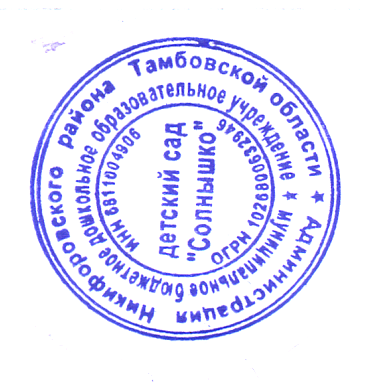 Приказ №  60  от  30 января 2015 г.